Job Seeker First Name / CV No:1830666 Click to send CV No & get contact details of candidate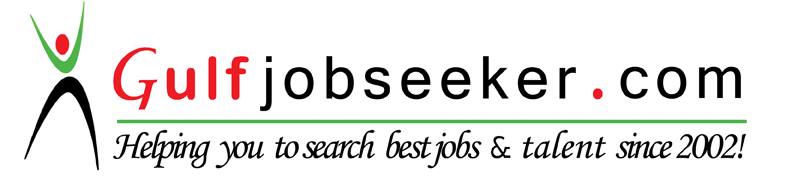 Personal Information Personal Information Personal Information NameBirthdate Marital StatusHend Abdelglil Salem 22-1-1980Married Education Qualification Education Qualification Education Qualification Education Qualification Education Qualification 2013 – 2015 MSc of Human Resources - Edinburgh business school - Heriot Watt University - UK - Human Resources Management - Human Resources Development - Negotiation - Organizational Behavior - Managing Personal Competencies- Managing People in Global Markets - Managing People in Changing Contexts- Performance Management - Employee Resourcing MSc of Human Resources - Edinburgh business school - Heriot Watt University - UK - Human Resources Management - Human Resources Development - Negotiation - Organizational Behavior - Managing Personal Competencies- Managing People in Global Markets - Managing People in Changing Contexts- Performance Management - Employee Resourcing MSc of Human Resources - Edinburgh business school - Heriot Watt University - UK - Human Resources Management - Human Resources Development - Negotiation - Organizational Behavior - Managing Personal Competencies- Managing People in Global Markets - Managing People in Changing Contexts- Performance Management - Employee Resourcing MSc of Human Resources - Edinburgh business school - Heriot Watt University - UK - Human Resources Management - Human Resources Development - Negotiation - Organizational Behavior - Managing Personal Competencies- Managing People in Global Markets - Managing People in Changing Contexts- Performance Management - Employee Resourcing 2006 – 2008 Graduate diploma in Quality Management - Productivity & Quality Institute Arab Academy for Science, Technology & Maritime Transport Graduate diploma in Quality Management - Productivity & Quality Institute Arab Academy for Science, Technology & Maritime Transport Graduate diploma in Quality Management - Productivity & Quality Institute Arab Academy for Science, Technology & Maritime Transport Graduate diploma in Quality Management - Productivity & Quality Institute Arab Academy for Science, Technology & Maritime Transport 1997 – 2002 BSc of Commerce – Business Administration – Alexandria University BSc of Commerce – Business Administration – Alexandria University BSc of Commerce – Business Administration – Alexandria University BSc of Commerce – Business Administration – Alexandria University Training Programs & Courses Training Programs & Courses Training Programs & Courses Training Programs & Courses Training Programs & Courses 2014 Excel for Professionals  - Arabic Excellence Center Excel for Professionals  - Arabic Excellence Center Excel for Professionals  - Arabic Excellence Center Excel for Professionals  - Arabic Excellence Center 2013 Professional Certificate in HR – Community Services & Continuous Education Arab Academy for Science, Technology & Maritime Transport Professional Certificate in HR – Community Services & Continuous Education Arab Academy for Science, Technology & Maritime Transport Professional Certificate in HR – Community Services & Continuous Education Arab Academy for Science, Technology & Maritime Transport Professional Certificate in HR – Community Services & Continuous Education Arab Academy for Science, Technology & Maritime Transport 2011Introduction to Egyptian Labor and social Law Introduction to Egyptian Labor and social Law Introduction to Egyptian Labor and social Law Introduction to Egyptian Labor and social Law 2011 HR Manager Certificate – EAAC Training Center HR Manager Certificate – EAAC Training Center HR Manager Certificate – EAAC Training Center HR Manager Certificate – EAAC Training Center 2003 Microsoft SQL Database analysis and design – Allied ConsultantsMicrosoft SQL Database analysis and design – Allied ConsultantsMicrosoft SQL Database analysis and design – Allied ConsultantsMicrosoft SQL Database analysis and design – Allied Consultants2003German Language Courses – Goethe Institute German Language Courses – Goethe Institute German Language Courses – Goethe Institute German Language Courses – Goethe Institute 1999Summer Training – Egyptian Gulf Bank (EGB)Summer Training – Egyptian Gulf Bank (EGB)Summer Training – Egyptian Gulf Bank (EGB)Summer Training – Egyptian Gulf Bank (EGB)Languages Languages ArabicNative Language English Academic IELTS (6.5)GermanFair Work Experience Work Experience April 2015HR Manager - New Nozha Hospital Responsible for Initiating:- Hospital Organizational Structure & Job Description  - Performance Appraisal system- Training & Development programs- Performing Recruitment activates to fill in vacancies  2004-2015 Andalusia Group for Medical Services (owner of Andalusia Alsalama Hospitals Jul2013-Mar2015Senior HR & Recruitment Specialist Jan2011-Jun2013HR & Recruitment Specialist Job duties:- Maintains personnel records related to hiring, promotions, leaves, transfers     and  terminations and keep them up-to-date in compliance with applicable   legal requirements. - Recruitment & hiring  by coordinating job posting social media websites &  Newspapers, screening resumes, performing HR interviews and coordinate second interview with line managers, reference checks, prepare & send offers to selected candidates. - Coordinate & Provides training for new and current employees in compliance     with training & development needs and annual plan.- Assist in implementing performance appraisal systems.- Ensures implementation of HR policies & procedures.Jul2007-Dec2010Administrative Supervisor Job duties:- Supervise, organize and participate in administrative and support activities   associated with the department.- Implementation and modification of procedures regulating daily operations      and the provision of related support services.- Supervise assigned administrative staff, including assist in staff selection;       assign and review work; provide training in proper work methods and       techniques and conduct performance evaluations.-Working and communication with other departments to make sure that the best   service is delivered.Dec2004-Jun2007Administrative Specialist Job duties:- Provide administrative and support services, including but not limited to,   drafting correspondence, scheduling appointments and meetings, ordering   supplies, maintaining official electronic and paper filing systems.- Performing translation work when required. - Setup accommodation and travel arrangements - Maintain Directors' calendars, Meetings & appointments.- Operate office equipment such as fax machines, copiers, and phone systems,   and use computers for word processing, database management, and other    Applications.Computer SkillsComputer SkillsMicrosoft Office Word – Excel – Visio – PowerPointInternet Objective Objective I'm looking for a challenging job in a reputable Organization in the HR or Administration  field that expands my knowledge and enhance my experience, skills as well as fulfilling my ambition